									Name_________________________________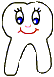 February Tooth Tally ResultsFebruary tooth tallies are in! See the table below showing how many students lost teeth in each class. Graph the lost teeth using the graph paper.Answer these questions:Which class lost the fewest teeth?___________________________ How many were lost?_________Which class lost the most teeth?_____________________________How many were lost?_________How many classes lost 4 teeth?___________________________________________________________How many teeth did Mrs. Zinchuck’s class lose?____________________________________________How many teeth were lost in Pennsylvania (count all 3 classes)?____________________________Mrs. McGoughCalifornia12Mrs. ZinchukWisconsin3Mrs. JamesMichigan4Mrs. RawlinsNew Jersey4Mrs.  KnappNew Jersey6Mrs. StevensNew Jersey4Mrs. WarcholaNew Jersey7KAPennsylvania4KMPennsylvania2KGPennsylvania0